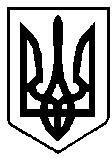 ВАРАСЬКА МІСЬКА РАДАВосьме скликання(Одинадцята сесія)Р І Ш Е Н Н Я 20  серпня  2021 року				                                 № 594З метою оптимізації структури та вдосконалення роботи виконавчих органів Вараської міської ради, забезпечення ефективної роботи, керуючись статтями 26, 42, 59 Закону України «Про місцеве самоврядування в Україні», Вараська міська рада В И Р І Ш И Л А :1. Затвердити структуру виконавчих органів Вараської міської ради, загальної чисельності працівників апарату управління, згідно додатку.2. Начальникам управлінь, відділів розробити та подати на затвердження Вараської міської ради Положення про управління, відділи, згідно із структурою. 3. Ввести в дію структуру виконавчих органів Вараської міської ради, згідно додатку, з 01 вересня 2021 року.4. Кадровим службам виконавчих органів Вараської міської ради попередити працівників, які займають посади, що підлягають скороченню, про їх звільнення, згідно з вимогами чинного законодавства України. 5. Відповідальним підрозділам підготувати та подати на затвердження міського голови штатні розписи виконавчих органів Вараської міської ради, згідно із структурою.6. Визнати такими, що втратили чинність:- рішення Вараської міської ради від 24.02.2021 № 110 «Про затвердження структури виконавчих органів Вараської міської ради, загальної чисельності працівників апарату управління»;- рішення Вараської міської ради від 31.03.2021 № 217 року "Про внесення змін до рішення Вараської міської ради від 24.02.2021 № 110 «Про затвердження структури виконавчих органів Вараської міської ради, загальної чисельності працівників апарату управління».7. Координацію робіт по виконанню даного рішення покласти на керуючого справами виконавчого комітету Сергія ДЕНЕГУ. 8. Контроль за виконанням даного рішення покласти на міського голову Олександра МЕНЗУЛА.Міський голова					 	Олександр МЕНЗУЛРішення підготував:Міський голова                                                Олександр МЕНЗУЛПро затвердження структури виконавчих органів Вараської міської ради, загальної чисельності працівників апарату управління